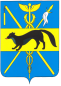 АДМИНИСТРАЦИЯ  БОГУЧАРСКОГО  МУНИЦИПАЛЬНОГО РАЙОНАВОРОНЕЖСКОЙ  ОБЛАСТИПОСТАНОВЛЕНИЕот «19» мая 2016 г. № 211             г. БогучарО Порядке расходования средств, связанныхс реализацией расходных обязательств,возникающих при выполнении полномочийорганов местного самоуправления по вопросамместного значения в сфере реализации отдыха детей в каникулярное время, с последующим зачислением средств на лицевые счетаполучателей и назначении уполномоченного органа по расходованию указанных средствВ соответствии со статьей 139 Бюджетного кодекса Российской Федерации, Законами Воронежской области от 17.11.2005 № 68-03 «О межбюджетных отношениях органов государственной власти и органов местного самоуправления в Воронежской области», от 17.12.2015 № 200-03 «Об областном бюджете на 2016 год», постановлениями правительства Воронежской области от 17.12.2013 № 1102 «Об утверждении государственной программы Воронежской области «Развитие образования», от 30.11.2015 № 914 «Об определении базовой стоимости путевки в организации отдыха и оздоровления детей и стоимости набора продуктов питания в лагере с дневным пребыванием детей в 2016 году», от 25.03.2016 № 193 «Об утверждении распределения субсидий бюджетам муниципальных образований Воронежской области для организации отдыха и оздоровления детей и молодежи в рамках государственной программы Воронежской области «Развитие образования» на 2016 год», приказом департамента образования, науки и молодежной политики Воронежской области от 15.03.2016 № 232 «Об утверждении положения о целевом расходовании субсидий бюджетам муниципальных образований Воронежской области на софинансирование мероприятий по созданию условий для организации отдыха и оздоровления детей и молодежи Воронежской области в рамках государственной программы Воронежской области «Развитие образования» на 2016 год», решением Совета народных депутатов Богучарского муниципального района от 24.12.2015 № 273 «О бюджете Богучарского муниципального района на 2016 год» администрация Богучарского муниципального района Воронежской области ПОСТАНОВЛЯЕТ:1. Утвердить Порядок расходования средств, связанных с реализацией расходных обязательств, возникающих при выполнении полномочий органов местного самоуправления по вопросам местного значения в сфере организации отдыха детей в каникулярное время, с последующим зачислением средств на лицевые счета получателей согласно приложению.2. Назначить уполномоченным органом по расходованию средств, связанных с реализацией расходных обязательств, возникающих при выполнении полномочий органов местного самоуправления по вопросам местного значения в сфере организации отдыха детей в каникулярное время, с последующим зачислением средств на лицевые счета получателей, муниципальное казенное учреждение «Управление по образованию и молодежной политике Богучарского муниципального района Воронежской области».3. Признать утратившим силу постановление администрации Богучарского муниципального района Воронежской области от 15.05.2015 № 294 «О порядке расходования средств и назначении уполномоченного органа по реализации и порядку расходованных средств, связанных с реализацией расходных обязательств, возникающих при выполнении полномочий органов местного самоуправления по вопросам местного значения в сфере организации отдыха детей в каникулярное время, с последующим зачислением средств на лицевые счета получателей».4. Контроль за выполнением настоящего постановления возложить на
первого заместителя главы администрации Богучарского муниципального
района Воронежской области Величенко Ю.М.Глава администрации Богучарского района                                            В.В. КузнецовПриложение к постановлению администрации Богучарского муниципального района Воронежской областиот 19.05.2016 № 211 Порядокрасходования средств, связанных с реализацией расходных обязательств, возникающих при выполнении полномочий органов местного самоуправления по вопросам местного значения в сфере организации отдыха детей в каникулярное время, с последующим зачислением средств на лицевые счета получателей1. Настоящий Порядок определяет механизм расходования средств, связанных с реализацией расходных обязательств, возникающих при выполнении полномочий органов местного самоуправления по вопросам местного значения в сфере организации отдыха детей в каникулярное время, с последующим зачислением средств на лицевые счета получателей: - организация отдыха и оздоровления детей в лагерях с дневным пребыванием;- организация профильных и тематических смен различной направленности (туристических, спортивных, краеведческих, военно- патриотических, экологических, передвижных лагерей и др.) в учреждениях отдыха и оздоровления детей и подростков;- организация оборонно-спортивных профильных смен для подростков допризывного возраста;Субсидия, поступившая в Богучарский муниципальный район, отражается в доходах местных бюджетов по кодам классификации доходов бюджетов Российской Федерации ООО 2 02 02999 05 0000 151 «Прочие субсидии бюджетам муниципальных районов».Уполномоченный орган распределяет средства, указанные в п.1 приложения к постановлению, по подведомственным получателям бюджетных средств.Размер средств, направляемых учреждениям, определятся правовымактом уполномоченного органа.Расходование средств получателем бюджетных средств осуществляется по разделу 07 «Образование», подразделу 07 «Молодежная политика и оздоровление детей», направлению расходов 02 4 03 78320 «Субсидии для организации отдыха и оздоровления детей и молодежи» по видам расходов:242 «Закупка товаров, работ, услуг в сфере информационнокоммуникационных технологий»;244 «Прочая закупка товаров, работ и услуг для обеспечения государственных (муниципальных) нужд» в случае получения средств казенным учреждением.Направления расходования средств:Лагеря с дневным пребыванием - продукты питания.Стационарный профильный лагерь - приобретение путевок, оборудования, расходных материалов, питание, проживание.Профильный палаточный (нестационарный профильный) лагерь:приобретение продуктов питания (услуги питания);обеспечение лагеря: транспортные услуги, приобретение оборудования, расходных материалов, изготовление символики, призы.6.4. Передвижной лагерь - приобретение продуктов питания, транспортные услуги, расходные материалы, оборудование.Порядок представления отчетов и контроля за целевым использованием средств:Уполномоченный орган, осуществляющий координацию отдыха и оздоровления детей в муниципальном образовании, представляет отчет о реализации средств, полученных из областного бюджета, по формам, размещенным в информационно-телекоммуникационной сети интернет в единой системе сбора отчетности «Парус»:в отдел по координации и мониторингу организации отдыха и оздоровления детей и молодежи ГБУ ВО «ОМЦ»:«приложение 1» (таблица 1, 2) до 25 числа заполняется в программе «Парус» и до 15 числа, следующего за отчетным, предоставляется на бумажном носителе;«приложение 2» ежеквартально на 01 число месяца, следующего за отчетным, заполняется в программе «Парус» и до 15 числа, следующего за отчетным, предоставляется на бумажном носителе.в отдел бюджетного учета и сводной отчетности департамента образования, науки и молодежной политики Воронежской области: «приложение 4» ежеквартально на 01 число месяца, следующего за отчетным, заполняется в программе «Парус».Уполномоченный орган муниципального образования представляет ежеквартально не позднее 15-го числа месяца, следующего за отчетным кварталом, в отдел бюджетного отчета и сводной отчетности департамента образования, науки и молодежной политики Воронежской области отчет о расходовании средств по форме согласно приложению к Порядку.Ответственность за достоверность предоставленной информации несет уполномоченный орган, осуществляющий координацию отдыха и оздоровления детей в Богучарском муниципальном районе, и финансовый отдел администрации Богучарского муниципального района.Получатель средств несет ответственность за нецелевое использование средств в соответствии с законодательством Российской Федерации.Контроль за целевым использованием средств осуществляет уполномоченный орган.Уполномоченный орган обеспечивает возврат неиспользованного остатка средств текущего года в областной бюджет.Приложение к Порядку расходования средств, связанных с реализацией расходных обязательств, возникающих при выполнении полномочий органов местного самоуправления по вопросам местного значения в сфере организации отдыха детей в каникулярное время, с последующим зачислением средств на лицевые счетаОТЧЕТо расходовании субсидии из областного бюджета на софинансирование мероприятий по созданию условий для организации отдыха и оздоровления детей и молодежи Воронежской области на 2016 год(Наименование муниципального района, городского округа)Руководитель	Главный бухгалтер(подпись, печать)
(подпись, печать)Сумма средств областного бюджета (рублей)Сумма средств областного бюджета (рублей)Сумма средств муниципального бюджета (рублей)Сумма средств муниципального бюджета (рублей)ФинансированиеКассовый расходВыделеноКассовый расход